Bosna i Hercegovina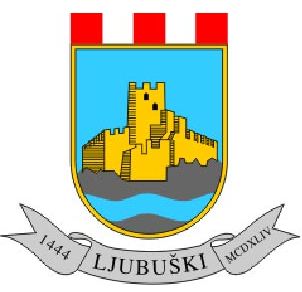 Federacija Bosne i HercegovineŽupanija ZapadnohercegovačkaGrad LjubuškiPodaci o podnositelju zahtjeva:ZAHTJEVza pristup informacijamaMolimo Vas da mi omogućite pristup informacijama:_______________________________________________________________________________________________________________________________________________________________________________________________________________________________________________________________________________________________________________________________________________________________________________________(navesti vrstu informacije)Način na koji želim pristupiti informacijama:/označiti odabrano/• neposredni uvid u informaciju• slanje informacije na kućnu adresu• umnožavanje informacijeLjubuški, ___________________                                                                                                                  Podnositelj zahtjeva  __________________________PrezimeOtisak prijemnog štambiljaImeOtisak prijemnog štambiljaIme roditeljaOtisak prijemnog štambiljaBroj osobne iskazniceOtisak prijemnog štambiljaAdresaOtisak prijemnog štambiljaKontakt telefon/ mobitelOtisak prijemnog štambilja